Department of Human Resources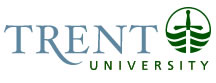 OPSEU Job DescriptionJob Title: 	Program Administrative Assistant				Job Number: 	A-181		NOC: 	1241Band: 	5						Department: 	Trent/Fleming School of Nursing					Supervisor Title: 	Manager, Office of the Dean of the Trent/Fleming School of Nursing	Last Reviewed:	February 26, 2019			Job PurposeUnder the supervision of the Manager, Office of the Dean, provides general administrative support to the Academic Coordinator, Program Coordinators and all faculty at the School. Performs a variety of administrative and clerical duties related to the operation of the Department, including providing administrative support for School of Nursing event planning. Provides administrative support to the following TFSONs committees:  TFSON Council, Curriculum and Evaluation, Appeals, Awards, External Advisory, TUFA Personnel, and Administrative Committee. Acts as secondary contact for school in absence of the Office Administrative Assistant.Key ActivitiesCommunications;Distributes information to the faculty and staff members as appropriate.Acts as secondary contact for written correspondence, walk-in and telephone inquiries directed to the Trent/Fleming School of Nursing Office. Assesses, handles and/or redirects these communication sources in the absence of the full-time secretaryAdministrative support;Works with faculty to:prepare and submit textbook ordersorder desk copies of textbooks and supporting teaching materialsReview, format and submit for printing all midterm and final examinations.Review and format course syllabi and other documents essential to teachingPrint and distribute exam attendance forms Submit exam Invigilators List to the Dean of Arts & Science Office. Remind faculty of exam submission deadlinesProvide faculty with material essential to their teaching (class lists, academic summaries, Scantrons, etc.).Committee support (including meeting scheduling, preparation/distribution of agenda and other materials, booking space, minute-taking, and ensuring audio/visual needs are met) for the following TFSON committees:AdministrativeAppealsAwardsCurriculum and EvaluationExternal Advisory CommitteeTFSON CouncilTUFA PersonnelAssists Academic Coordinator in completion of foreign credential evaluation requestsAssists in the organization and scheduling of practice Exit examsReceives print requests from faculty and staff, and submits to Print ShopMaintains electronic and paper course and instructor evaluation surveys. Downloads/scans, saves and distributes results each termPrepares and distributes academic warning letters to students on behalf of Dean each termArchives course syllabi each semester Organizes staff meetingsEvent Planning and Coordination;Provides administrative support (including but not limited to the creation of invitations, scheduling, collection and distribution of materials, developing agenda, booking space and audio/visual equipment, and ordering catering) for the following:ConferencesWorkshopsFaculty and staff retreatsAnnual awards ceremonyStudent orientationsTown hall meetingsFull-time faculty recruitment/interviewsPart-time faculty orientationProgram reviews, including AccreditationOther TFSON events, as directedOther;Other related duties as assigned which do not account for more than 5% of the total duties.Education College Diploma (2 year) in Office Administration, Executive or Business Administration or related field.Experience RequiredThree years of directly related experience, preferably in an academic environmentIntermediate computer skills and experience including Word, Excel, PowerPoint, Access, Outlook and BlackboardExcellent interpersonal, verbal, and written skills with ability to interact well in a positive manner, using tact and diplomacyDemonstrated ability to take initiative, to use good judgment, to work independently and as a team member in a complex and multi-faceted work environment.Ability to preserve and maintain confidentiality.Strong organizational and time management skills including decision making. Able to prioritize workload in an efficient manner and balance competing priorities. Responsibility for the Work of OthersIndirect ResponsibilityRemind Academic, Faculty and sessional instructors of important administrative and academic deadlinesCommunicationInternal:Students - looking for professors, dropping of assignments, advise them about problems in their course selection and to set up appointments to see Placement Coordinators and Faculty Faculty - to consult with them (courses, scheduling, student records, assignments, committee work)Computer Services - instructions email, webpages, computer problemsRegistrar's Office - timetabling, recruitment, students records, marks sheets, examinations, letters of permissions, grade changes, incompletesScience facilities manager - maintenance, repairs, room bookings, equipment, securityCommunications - events within the department and for advertising such eventsPrint shop - printing jobs, order office suppliesUniversity Secretary and Provost – reviewing and signing of affiliation agreementsExternal:General Public - answer questions, refer them to appropriate professorsUniversities - other DepartmentsAlumni - reach former professorsHotels - visiting speakers and candidates accommodationTechnical – liaison with Software and hardware support outside of university	Motor/ Sensory SkillsMotor Skills:Dexterity – Word processing, calculator, replacing paper, toner, clearing paper jams on photocopierFine Motor Skills – Using a mouseCoordination – Walking, climbing stairsSensory Skills:Hearing – Responding to telephone and people in office (students, faculty, public), multitaskingVisual – all aspects of jobEffortMental:Sustained concentration - proof reading, compiling data, constant interruptionsAbility to multi-task when requiredPhysical:Bending/Kneeling - FilingWalking, climbing - Photocopier, Printer, Meeting room(s), faculty officesStanding/stretching - photocopying, filing, shreddingStanding/stretching - Reach upper shelves in officeUpper body strength - Moving and setting up equipment, boxes of archives files and recyclingWorking ConditionsPhysical:Fatigue – frequent interruptions, continuous re-prioritization of work, moving between working locations (desk, print/mail room, meeting room location(s) and faculty office(s)Psychological:Disgruntled Students – professor failed to show up for appointment, denied entrance, etc.Constant Interruptions – Walk ins’ (students, faculty, public), telephoneStress Resolution – picking up on emotional stress of students and co-workers to alleviate a potential situationFrustrated Staff – equipment and/or software applications